Saint-Briac Sport Moteur			Association loi 190116, Le Pont Martin35800-St-Briac-sur-Mer				Tel. : 06 86 41 50 56thierry.schimpff@saint-briac-sport-moteur.fr			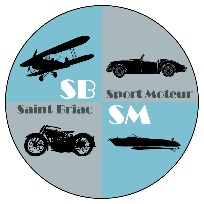 BON DE COMMANDEPorte-clés et porte-carte griseNOM :	……………………………………………………………………………PRENOM : ……………………………………ADRESSE : ……………………………………………………………………………………………………………………………………………………………………………………………………………………………………………………………………………Téléphone portable : …………………………………………………………………………………………………………….Adresse mail : ……………………………………………………………………………………………………………………….Désire recevoir : ……..  Porte-clés Saint-Briac Sport Moteur à 5€ pièce   = …………………….€Porte-carte grise Saint-Briac Sport Moteur à 8€ pièce :……..  Noir …….  Bleu…….  Rouge                                                                    Soit ……. X  8€  = 	 …………………….€                 		PROMOTION DE LANCEMENT :Porte-clés + Porte-carte grise (couleur au choix)    10 € les deux 				                                                                     Soit ……. X  10€  =  …………………….€					(Livraison gratuite possible à St Briac sur rv en me téléphonant                                    Ou + Frais de port     3€   Soit un total de :  …………………….€Chèque à l‘ordre de SBSM ou espèces.